Position Description 	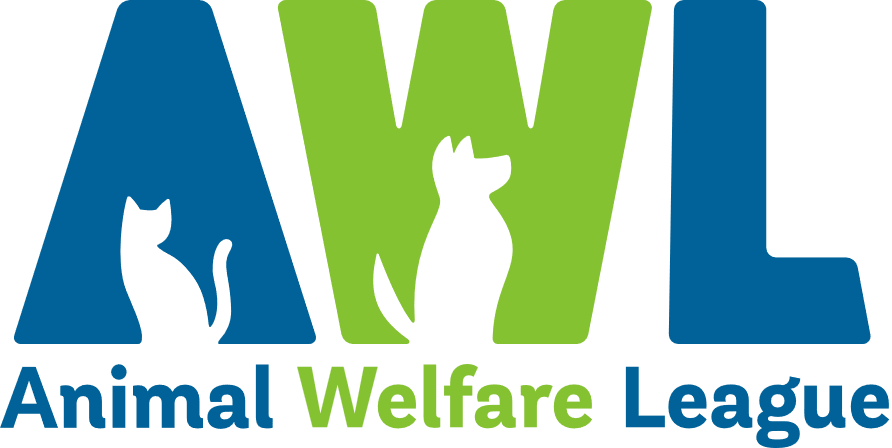 Our Vision 										Our MissionA South Australia where every pet has a loving home. 					Connecting pets, people and community.About UsOur Beliefs and BehavioursPosition Description     Position Overview     Key Results AreaI have read the requirements and responsibilities outlined in this position description and will adhere to these conditions.  I agree to have my performance monitored and evaluated as detailed throughout this document. Create Opportunities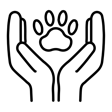   Show Compassion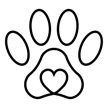 Be Optimistic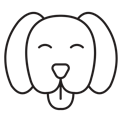 Share Knowledge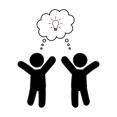 Walk the Talk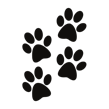 Finding solutions to challenges Being open minded to alternatives and new approachesStriving to do betterListening, observing and offering support Being respectfulBeing empathetic by taking the time to understand others’ points of viewMaintaining a positive outlook Focusing on what’s possible and staying realistic Remaining calm and composed during challenging timesCommunicating openly and constructively Using mistakes and feedback as an opportunity to learn Seeking opportunities to develop our abilities and knowledgeBeing open, honest and professional Being accountable for outcomes and actions Recognising and celebrating achievementsPosition Title:Veterinary NurseTenure:Ongoing / Temporary - Full Time / Part Time Department:Animal Operations - Vet ServicesClassification:Level 2Reports to:Veterinary Services Operations ManagerDirect Reports:NilSurgical DutiesPrepare clinic for daily surgery.Clean and maintain surgery packs and ensure suitability and sterility for use.Ensure surgery records are accurately maintained.Drugs and MedicationMaintain stock control in conjunction with Procurement team.Dispense medication and ensure correct application and administration of medications under veterinary direction.Ensure accurate recording of medications administered.Observe and support other staff to follow WHS practices.Reception DutiesMaintain a high level of customer service.Give general animal health advice.Ensure animal care records are accurately maintained.Promptly answer telephone and general enquiries as required.AdministrationMaintain patient files and bookwork.Book and ensure appointments are maintained accurately.Ensure surgery and treatment lists are maintained accurately.Maintain clear concise communication with key service areas of AWL and external stakeholders.Hygiene maintenanceEnsure all cages are clean.Use appropriate cleaning products and disinfectants.Sterilize all surgical equipment, packs and drapes.Dispose of surgical waste correctly.Maintain hygiene and cleanliness of clinic at industry standard levels.General DutiesCheck animals post operatively during recovery.Assist veterinarians with consultations, examinations and treatments in the Shelters.Nursing hospitalised animals including neonatal patients, wound management, supplementary feeding and exercising.Check all animals before leaving premises at end of shift.Provide employees, foster carers and clients with general health and nutritional advice.Maintain knowledge on AWL policies, procedures, legislation, in relation to Animal Care and ownership.Undertake other position appropriate duties as assigned/directed.Personal Abilities WHS and ComplianceEssentialKnowledge and experience working with animals in a clinical setting.Knowledge and experience working with companion animals in a clinical setting.Compassion for and an interest in animal welfare and care.A commitment to continuous learning and improvement. Proven relationship management skills and ability to communicate effectively with stakeholders at all levels.Excellent animal health and behaviour knowledge.Well developed understanding of infection prevention and control practices. Sound administrative skills with a high level of accuracy and record keeping, and ability to maintain confidentiality.Ability to work collaboratively and cooperatively within and across teams to achieve individual and team KPIs.Ability to assist with assessments for re-homing.High level of professionalism and ability to following policies, procedures and directions.Accredited microchip implanter or willingness to seek accreditation.All managers and employees of AWL are to:Comply with AWL’s organisational policies, procedures, guidelines and applicable legislative requirements including but not limited to Fair Work Act 2009 and Work Health and Safety Act 2012.At all times act and comply with reporting obligations arising from legislation, professional conduct standards including the Code of Code for AWL and organisational policies, procedures and guidelines.Take appropriate steps to protect themselves from risks to health and safety and to make sure they do not cause risk to others through any act or omission.  In particular, the incumbent must:Report accidents, injuries, property damage and health and safety incidents.Use equipment provided to protect health and safety.Follow reasonable instructions and directions given on health and safety.Ensure they are not affected by alcohol or drugs so as to not endanger themselves or others.Understand and follow the requirements of confidentiality and facilitate appropriate standards of confidentiality and information sharing practice. Actively participate in AWL personal achievement and development processes.Participate in training and development activities as specified by AWL including those associated with workplace health and safety.Special RequirementsAll managers and employees of AWL are to:Comply with AWL’s organisational policies, procedures, guidelines and applicable legislative requirements including but not limited to Fair Work Act 2009 and Work Health and Safety Act 2012.At all times act and comply with reporting obligations arising from legislation, professional conduct standards including the Code of Code for AWL and organisational policies, procedures and guidelines.Take appropriate steps to protect themselves from risks to health and safety and to make sure they do not cause risk to others through any act or omission.  In particular, the incumbent must:Report accidents, injuries, property damage and health and safety incidents.Use equipment provided to protect health and safety.Follow reasonable instructions and directions given on health and safety.Ensure they are not affected by alcohol or drugs so as to not endanger themselves or others.Understand and follow the requirements of confidentiality and facilitate appropriate standards of confidentiality and information sharing practice. Actively participate in AWL personal achievement and development processes.Participate in training and development activities as specified by AWL including those associated with workplace health and safety.Some flexibility with working hours will be required. This includes working across a fourteen (14) day roster including public holidays and weekends.  Additional hours may be required to meet business needs. Ability to work across any AWL site or location.A current driver’s licence is desirable.Applicants must be functionally assessed to ensure physical ability to complete the physical demands of the position. Satisfactory National Police Clearance Certificate / National Police Check (NPC) at commencement of employment and periodically at the request of AWL.All managers and employees of AWL are to:Comply with AWL’s organisational policies, procedures, guidelines and applicable legislative requirements including but not limited to Fair Work Act 2009 and Work Health and Safety Act 2012.At all times act and comply with reporting obligations arising from legislation, professional conduct standards including the Code of Code for AWL and organisational policies, procedures and guidelines.Take appropriate steps to protect themselves from risks to health and safety and to make sure they do not cause risk to others through any act or omission.  In particular, the incumbent must:Report accidents, injuries, property damage and health and safety incidents.Use equipment provided to protect health and safety.Follow reasonable instructions and directions given on health and safety.Ensure they are not affected by alcohol or drugs so as to not endanger themselves or others.Understand and follow the requirements of confidentiality and facilitate appropriate standards of confidentiality and information sharing practice. Actively participate in AWL personal achievement and development processes.Participate in training and development activities as specified by AWL including those associated with workplace health and safety.Name:Signed:Date: